Tematika činnosti letošního školního roku 2020/2021 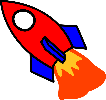 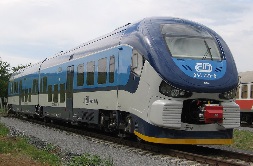 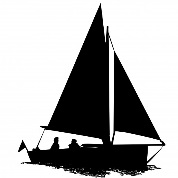 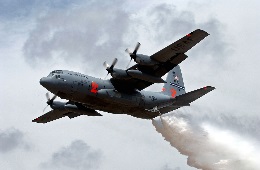 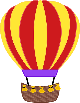 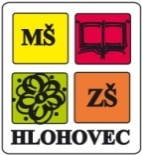 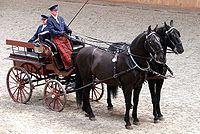 	     „Rok dopravy“	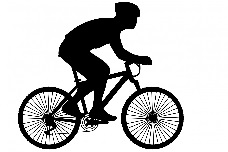  „Cestovatel bez znalostí je jako pták 
  bez křídel.“ Sa dí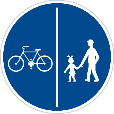 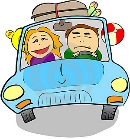  „Člověk, který cestuje s touhou dozvědět se, směřuje přes všechny dálky hlavně k sobě  samému.“  Jan Werich 